Mealtime Assistant                                                               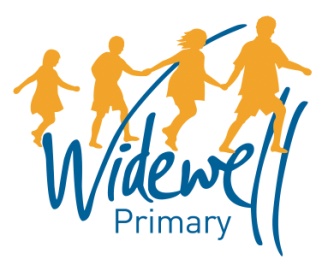 6.25 hrs per week / 38 weeks per year   Grade B         We are seeking to appoint a caring individual to join our team supervising children from pre-school to year 6 during their lunchbreak.  Duties will include:Maintaining order and the safe transfer of pupils to and from the dining areaPositively encouraging good behaviour, table manners and hygieneAssisting younger pupils where necessary Being responsible for organising play activities in the playground or indoors if a wet playtimeLiaising with the headteacher and teaching staff as necessaryWe offer: A supportive, friendly and hardworking team;A school that is committed to seeing all children flourish;Supportive parents and governors;Children and staff who enjoy learning together;A commitment to your own professional development Visits to school during the school day and after school can be arranged and are positively encouraged.  To arrange a visit or request an application pack, please contact Mrs K Edmonds, Senior Administrator, by telephone (01752 778796) or email widewell.primary.school@plymouth.gov.ukWe are committed to safeguarding and promoting the welfare of children and young people and expect all staff and volunteers to share this commitment. This post is subject to an enhanced DBS check.Closing Date: Interviews: Start Date: 